ПРОГРАММА09.00 ч.  -  регистрация, экскурсия по школе09.30 ч. – «Ленинград… Я еще не хочу умирать», открытие  Х краевых  Рождественских чтений Приветственное словоМикова  Павла Владимировича, Уполномоченного по правам человека в Пермском краеОмелиной Елены Егоровны, заместителя Главы администрации по социальным вопросам  Чернушинского муниципального района Бактиевой Ираиды Александровны, начальника Управления образования администрации Чернушинского муниципального районаОтца Сергия (Пашкевича), протоиерея, Благочинного храмов Чернушинского округаСтарцевой Татьяны Николаевны, директора МБОУ «СОШ №5»Выступления:«Историческая  память - три социальных мира: предшественники, современники и преемники»», Иванова Ирина Владимировна, учитель истории и обществознания МБОУ «СОШ №5» «Спасённое  детство»: истоки, поиск и исследование», Павлова Тамара Анатольевна, руководитель музея истории школы МБОУ «СОШ №5» «Значение игрушки для детей в годы Великой Отечественной войны»,  Шестакова Дарья, обучающаяся 4б класса МБОУ «СОШ №5»«Выполнение боевого задания в рамках проекта «Спасённое детство»,            Хомяков Михаил, участник военно  – патриотического клуба «Память», обучающийся 7о класса МБОУ «СОШ №5»10.40 ч. – Работа секций «Нравственные ценности как средство  развития молодежной среды»: открытые уроки, внеклассные занятия, классные часы, выступления, мастер – классы 12.00 ч. – «Планета наша - хрупкое стекло…», подведение итогов, закрытие  Х краевых  Рождественских   чтений Секции:Секция №1  Базовые  национальные ценности – основа формирования духовно – нравственной культуры молодежи (для руководителей образовательных учреждений),  музейРуководители секции: Омелина Елена ЕгоровнаВыступления:«Реализация межрегионального проекта «Спасённое детство»  в школе», Павлова Тамара Анатольевна, руководитель музея истории школы«Базовые  национальные ценности – основа формирования духовно – нравственной культуры молодежи», Омелина Елена Егоровна, заместитель главы администрации  по социальным  вопросам  Чернушинского муниципального района Секция №2Молодежь: Память, Свобода и Ответственность -многогранность созидательной деятельности человека, кабинет №204Руководители секции: Иванова Ирина ВладимировнаМелькова Елена ЛеонидовнаМероприятия:Урок – студия «Открытый микрофон» «Молодежь: Память, Свобода и Ответственность», 10 - 11 класс, Мелькова Елена Леонидовна, учитель истории и обществознания, кабинет №204Участники:1.Шергина Е.Д.2. Журавлева Л.Г.3. Соболева О.А.4. Кучумов Р.Г.Секция №3Традиционные семейные ценности православной культуры  в воспитании молодого поколения (для учителей ОРКСЭ и ОДНКР), кабинет №108, 109Руководители секции: Женина В.В.Бутакова В.А.Мероприятия:Занятие по ОРКСЭ «Подвиг – это вечное движение…», 4в класс, Бутакова Вера Александровна, учитель начальных классов, кабинет №108 Классный час «Дарите людям доброту!», 2в класс, Чугаинова Зинаида Аркадьевна, учитель начальных классов, кабинет №109Участники:Секлецова Е.А.Михайлова М.А.Пархуць О.В.Леушина О.Ф.Мхитарян И.Г.Мошева Л.А.Балабанова Т.С.Губина В.Н.Секция №4Формирование духовно – нравственных ценностей: дороги отцов  - пути сыновей, кабинет №206, 113Руководители секции: Азанова  С.Л.Мухаметянова  К.М.                        Мероприятия:Урок литературы «Дети и блокада», 6б класс,   Азанова Светлана Леонидовна, учитель русского языка, кабинет № 206Литературное чтение «Есть в мире сердце, где живу я», 3д класс, Махновецькая Ирина Алексеевна, учитель начальных классов, кабинет №113Участники:Карамова Л.Ф.Трухан А.А.Пластинина М.В. Наумова О.В.Овчинникова Л.Ю.Гильманшина И.Р.Хазимарданова А.Г.Секция №5Роль педагога в воспитании памяти, свободы и ответственности как непреложных ценностей, кабинет №303, 208Руководители секции: Ракина Т.П.Иконникова Н.А.Мероприятия:Урок английского языка «Дети и война», 9о класс, Ракина Тамара Павловна, учитель английского языка, кабинет №303Классный час «С детством их разлучила война», 8о класс, Ибрагимова Эльмира Расиховна, учитель географии, кабинет №208Участники:Усанина И.П.Кучумова А.А.Павлова О.Ю.Ощепкова А.Н.Степанова М.В.Качина А.С.Поварницына О.С.Коробейникова И.В.Буканова Н.А.Секция №6 Преемственность и системность в привитии духовно – нравственных начал, кабинет №306, 112Руководители секции: Ташкинова И.А.Абганиева М.М.Мероприятия:Урок литературы «Дар чудесный - жизнь… Зачем ты мне дана…», 6о класс, Щукина Ольга Николаевна, учитель русского языка и литературы, кабинет №306Урок русского языка «Память сердца», 3в класс, Халиулина Ирина Петровна, учитель начальных классов, кабинет №112Участники:Казанцева Н.А. Русских Г.А.Рясина И.НЗайруллина К.Н.Миргунова А.К.Королькова В.Л.Секция №7Бесценный жизни дар. Свобода, долг, ответственность кабинет №110, 308Руководители секции: Абиева Н.Г.Калинина Л.В.Мероприятия:Урок русского языка  «Письмо матери», 2д класс, Глухова Ксения Александровна, учитель начальных классов, кабинет №110Классный час «Маленькие герои  большой войны», 7о класс, Балобанова Людмила Валентиновна, учитель английского языка, кабинет №308Участники:Поварницына А.В.Шарафисламова М.Г.Бибикова Г.М.Черепанова Л.Л.Кузнецова С.ГВоробьева Л.Р.Секция №8Формирование духовно – нравственных ценностей в ДОУ, кабинет №111Руководители секции: Пикина И.В.Романова Е.А.Мероприятия:Мастер – класс «В снега одетые леса…», Пикина Ирина Владимировна, Романова Елена Александровна, учителя начальных классов МБОУ «СОШ №5»Выступления:«Взаимодействие ДОУ и семьи в духовно - нравственном воспитании детей дошкольного возраста», Морозова Марина Юрьевна, воспитатель МБДОУ «ЦРР – детский сад №2» «Проект «Мама – солнца лучик», Садыкова Инна Феликсовна, воспитатель МБДОУ «Бродовский  детский  сад»«Духовно-нравственное воспитание младших дошкольников на основе православных традиций», Аюпова Айгуль Алексеевна, воспитатель МБДОУ «ЦРР – детский сад №13»«Основы православной культуры как средство духовно  - нравственного воспитания старших дошкольников в ДОУ», Бадретдинова Татьяна Раисовна, воспитатель МБДОУ «ЦРР – детский сад №13»«Разрушение традиционных устоев семьи как кризис в духовно – нравственной сфере современного общества», Харитонова Ирина Николаевна, воспитатель МБДОУ «ЦРР – детский сад №13»«Инновационные формы сотрудничества родителей и детского сада в духовно - нравственном воспитании дошкольника», Щеклеина Вера Анатольевна, воспитатель МБДОУ «ЦРР – детский сад №13»«Мама – главное слово в каждой семье», Харисова Людмила Геннадьевна, воспитатель МБДОУ «ЦРР – детский сад №9»«Организация работы по нравственно-патриотическому воспитанию детей старшего дошкольного возраста через ознакомление с окружающим миром», Арманшина Валентина Ивановна, воспитатель МБДОУ «ЦРР – детский сад №2»Секция №9Духовно – нравственные ценности  для  малышей,               кабинет №210Руководители секции: Некрасова Н.Г. Суслова Л.В.Мероприятия:Мастер – класс «Рождественская игрушка»  Жаркова  Светлана Владимировна, учитель начальных классов Выступления: «Духовно-нравственное воспитание детей дошкольного возраста в условиях детского сада», Русинова Юлия Александровна, воспитатель МБДОУ «ЦРР – детский сад №14»«Формирования духовно – нравственных ценностей  младших дошкольников в процессе ознакомления в русской народной сказкой», Еремеева Екатерина Андреевна, воспитатель МБДОУ «ЦРР-детский сад № 15»«Приобщение дошкольников к православным традициям в процессе ознакомления с праздником «Покрова Пресвятой Богородицы», Бадрисламова Алеся Раулевна, воспитатель МБДОУ «ЦРР-детский сад № 15»«Опыт работы МБДОУ Детский сад «Елочка» по духовно-нравственному воспитанию детей», Шестакова Марина Николаевна, МБДОУ Детский сад «Ёлочка», Октябрьского района«Формирование бережного отношения к природе как одну из духовно-нравственных ценностей», Паршакова Мария Павловна, воспитатель МАДОУ «Детский сад № 4»«Формирование бережного отношения к природе как одну из духовно-нравственных ценностей», Ахмерова Альбина Валерьевна, воспитатель МАДОУ «Детский сад № 4»«Реализация проекта «Школа добрых волшебников», Липина Инга Адыхамовна, воспитатель МАДОУ «Детский сад № 4»«Возрождение духовно-нравственных традиций у дошкольников в процессе  реализации творческого проекта «Виват, Мажоретки!», Гагарина Тамара Дмитриевна, воспитатель МАДОУ «ЦРР – детский сад №7»Секция №10Формирование духовно – нравственных ценностей в ОУ, кабинет №207Руководители секции: Нагимова Е. А.Макеева Л.С.Мероприятия:Мастер – класс «Рождественский сюрприз»  Бахматова Надежда Павловна, учитель начальных классов Выступления:«Патриотическое  воспитание  на  уроках музыки  в  начальной школе»,  Сальникова  Валентина  Иосифовна, учитель  начальных классов  МБОУ «СОШ №1»"Поисковая деятельность как средство патриотического воспитания", Самарина Светлана Николаевна, учитель МБОУ «Базовая Павловская СОШ»«Роль педагога в воспитании памяти, свободы и ответственности как непреложных ценностей», Чечихина Ольга Валентиновна, учитель МБОУ «Ананьинская ООШ»«Дорогою добра», Арисова Елена Борисовна, учитель МБОУ «Кадетская школа»«Развитие правовой культуры и правосознания, формирование базовых человеческих ценностей учащихся (из опыта работы)», Кустова Светлана Альфиртовна, учитель МБОУ «Кадетская школа» «Опыт работы по  духовно-нравственному воспитанию и образованию подрастающего поколения Октябрьского муниципального района» Низамова Марина Валерьевна, учитель русского языка и литературы, МБОУ «Октябрьская СОШ № 2»«Эвакуированные московские школьники» Останина Вероника, Манькова Яна (7 класс), обучающиеся МБОУ «Рябковская СОШ», руководитель  Андрианова Валентина Фёдоровна«Церковь на Руси - символ веры», Галямшина Вероника (10 класс), Песков Семён, Овчинников Анатолий, Кулагина Наталья  (6 класс) обучающиеся МБОУ «Рябковская СОШ», руководитель  Ментемирова Наталья Александровна, учитель ОРКСЭ МБОУ «Рябковская СОШ»«Судьба и трагедия Гагарина Семёна Ивановича» (заведующий РОНО, заведующий Рябковской школой 1920 - 1930гг., репрессированный) Саранина Елена Александровна, учитель МБОУ «Рябковская СОШ»МБОУ «Средняя общеобразовательная школа №5» Первое достоинство человека быть истинным гражданином своего ОтечестваА.П.КуницынX Рождественские чтения«Молодежь: память, свобода, ответственность»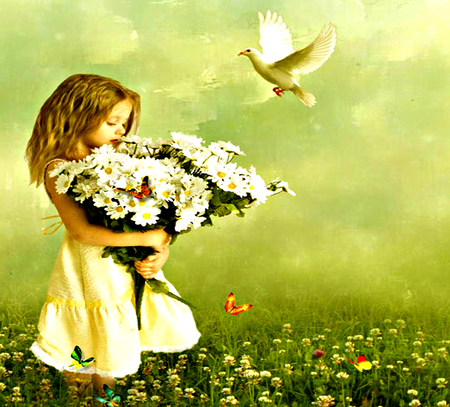 Чернушка19.01.2019 год